KRITERIJI OCENJEVANJA pri predmetih: NARAVOSLOVJE 6.r,  GOSPODINJSTVO 6.r                   Šolsko leto 2020/21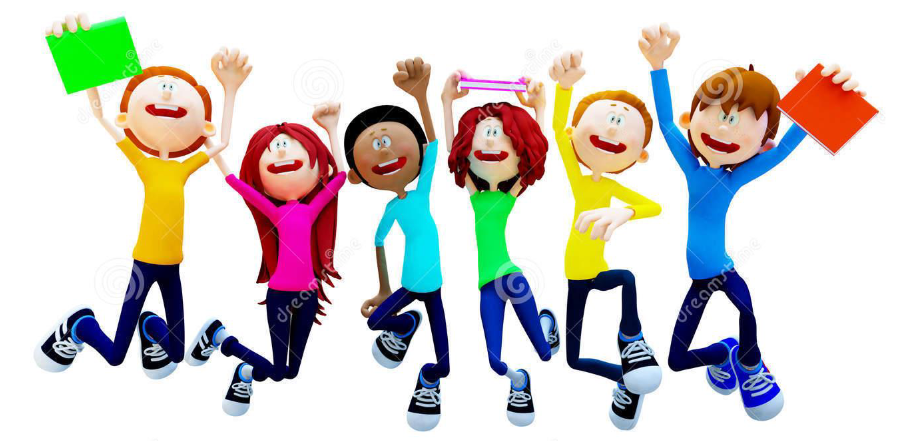 								Učiteljica: 								Milana Slivnik ŠtrumblNARAVOSLOVJE  USTNO  OCENJEVANJE: UREDITEV HERBARIJAHerbarij se ocenjuje po priloženem kriteriju. Ocena herbarija je sestavljena iz petih postavk navodil izdelave. Vsaka postavka je ovrednotena s 5 točkami. Če karkoli manjka je 3 točke in če ni ustrezno je 1 točka;  Herbarij vsebuje olesenele rastline – drevesa in grme;    Herbarij vsebuje 15 rastlin:  5 gozdnih, 5 parkovnih, 5 vrtnih;   Listi rastlin so suhi in lepo sprešani, plodovi rastlin so narisani lastnoročno;   Strani z rastlinami so urejene po navodilu.  Naslovna stran je urejena po dogovoru.  Kriterij za ocenjevanje:  Kaj vsebuje naslovnica? Naziv: Herbarij drevesnih vrst Ime in priimek učenca Šolsko leto  Kaj vsebuje etiketa rastline?  Ime rastline Znanstveno ime Kraj rastišča Datum nabiranja Ime in priimek nabiralcaPISNO OCENJEVANJE: Učenec je ocenjen po naslednjem kriteriju:V pisnem izdelku polovica vprašanj oziroma nalog zajema minimalne standarde znanja in polovica različne taksonomske stopnje (pomnjenje, razumevanje, uporaba, analiziranje, vrednotenje). Za učence s posebnimi potrebami se sestavi naloge usklajene s priporočili, ki jih ima posamezen učenec in so navedene v odločbi.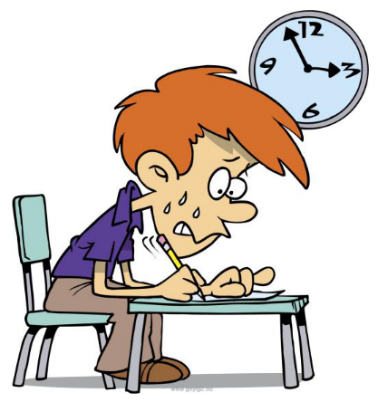 GOSPODINJSTVO USTNO  OCENJEVANJE: OCENJEVANJE PLAKATOV IN PPT PREDSTAVITEV:Merilna lestvica za ocenjevanje:  0 – 9  točk    nezadostno (1)       10 – 12 točk    zadostno (2)13 - 15 točk    dobro (3)16 – 18 točk   prav dobro (4)19 – 20 točk   odlično (5)       Ocenjevanje izdelkov učencev: OPISNIKIODLIČNO(5)PRAV DOBRO(4)DOBRO(3)ZADOSTNO(2)NEZADOSTNO(1)RAZUMEVANJEzna samostojno razložiti pojme in poiskati svoje primerezna samostojno razložiti pojme in poiskati svoje primeresnov razume, a ne navaja podrobnostisnov slabo razume in jo v večini le obnavljanaštetih pojmov ne zna povezati v smiselno pravilno trditevRAZLAGApodatke smiselno vrednoti, pojasni, razloži, naredi povzetke in posplošujepodatke smiselno vrednoti, zna razčleniti, posplošiti,  sklepati in izločiti bistvo pojavov zna razložiti temeljne pojme, navaja znane primere iz učbenika ali razlagereproduktivno znanje: našteva ali prepoznava pojme, definicijekljub pomoči učitelja s številnimi podvprašanji ne oblikuje primernega/ pravilnega odgovora PRIMERIprepričljivi, originalni, ilustrativniustrezni, lastnilastni, deloma ustrezni, preprostipomanjkljivi, okorni, deloma ustreznini ali neustrezniPREDSTAVITEVna vsa vprašanja odgovarja samostojno, obvlada vsa zahtevana znanjana večino vprašanj odgovarja brez vodenja učitelja samostojno odgovarja na vprašanja iz minimalnih standardov in deloma na vprašanja iz temeljnih  standardov      na vprašanja odgovarja ob vodenju učitelja. Odgovori so pomanjkljivi, nesistematični. Odgovarja le na vprašanja iz minimalnih standardovpozna le drobce učne snovi,  zamenjuje pojme, snov obnavlja nerazumsko ter ne pozna bistva TOČKE   OCENA  25  -  22odlično (5)  21  -  18prav dobro (4)  17  -  14dobro (3)  13  -  10zadostno (2)   9   -    0nezadostno (1)      nzd (1)      zd (2)    db (3)    pdb (4)    odl (5)     0% - 49%      50% - 62%    63% - 75%    76% - 88%89% - 100% OPISNIKIODLIČNO(5)PRAV DOBRO(4)DOBRO(3)ZADOSTNO(2)NEZADOSTNO(1)RAZUMEVANJEzna samostojno razložiti pojme in poiskati svoje primerezna samostojno razložiti pojme in poiskati svoje primeresnov razume, a ne navaja podrobnostisnov slabo razume in jo v večini le obnavljanaštetih pojmov ne zna povezati v smiselno pravilno trditevRAZLAGApodatke smiselno vrednoti, pojasni, razloži, naredi povzetke in posplošujepodatke smiselno vrednoti, zna razčleniti, posplošiti,  sklepati in izločiti bistvo pojavov zna razložiti temeljne pojme, navaja znane primere iz učbenika ali razlagereproduktivno znanje: našteva ali prepoznava pojme, definicijekljub pomoči učitelja s številnimi podvprašanji ne oblikuje primernega/ pravilnega odgovora PRIMERIprepričljivi, originalni, ilustrativniustrezni, lastnilastni, deloma ustrezni, preprostipomanjkljivi, okorni, deloma ustreznini ali neustrezniPREDSTAVITEVna vsa vprašanja odgovarja samostojno, obvlada vsa zahtevana znanjana večino vprašanj odgovarja brez vodenja učitelja samostojno odgovarja na vprašanja iz minimalnih standardov in deloma na vprašanja iz temeljnih  standardov      na vprašanja odgovarja ob vodenju učitelja. Odgovori so pomanjkljivi, nesistematični. Odgovarja le na vprašanja iz minimalnih standardovpozna le drobce učne snovi,  zamenjuje pojme, snov obnavlja nerazumsko ter ne pozna bistva VSEBINAOcenjujem ali je učenec vsebino izdelka samostojno pripravil in zajel bistvo teme.POPOLNO    5 točkVSEBINAOcenjujem ali je učenec vsebino izdelka samostojno pripravil in zajel bistvo teme.DELNO POPOLNO4 točkeVSEBINAOcenjujem ali je učenec vsebino izdelka samostojno pripravil in zajel bistvo teme.DELNO3 točkeVSEBINAOcenjujem ali je učenec vsebino izdelka samostojno pripravil in zajel bistvo teme.NEPOPOLNO2 točkiVSEBINAOcenjujem ali je učenec vsebino izdelka samostojno pripravil in zajel bistvo teme.NIČ1 točkaOBLIKAOcenjujem ali je priložen in razložen slikovni material, prinesen naravni material, ter če je in kako je navedena strokovna literatura oziroma so označeni citati.POPOLNO    5 točkOBLIKAOcenjujem ali je priložen in razložen slikovni material, prinesen naravni material, ter če je in kako je navedena strokovna literatura oziroma so označeni citati.DELNO POPOLNO4 točkeOBLIKAOcenjujem ali je priložen in razložen slikovni material, prinesen naravni material, ter če je in kako je navedena strokovna literatura oziroma so označeni citati.DELNO3 točkeOBLIKAOcenjujem ali je priložen in razložen slikovni material, prinesen naravni material, ter če je in kako je navedena strokovna literatura oziroma so označeni citati.NEPOPOLNO2 točkiOBLIKAOcenjujem ali je priložen in razložen slikovni material, prinesen naravni material, ter če je in kako je navedena strokovna literatura oziroma so označeni citati.NIČ1 točkaPREDSTAVITEVOcenjujem, ali učenec predstavi svoj izdelek tako, da prosto govori brez pomožnega teksta  ali zna nazorno razložiti vsebino plakata ali referata in odgovoriti na učiteljeva vprašanja v zvezi z vsebino.POPOLNO    5 točkPREDSTAVITEVOcenjujem, ali učenec predstavi svoj izdelek tako, da prosto govori brez pomožnega teksta  ali zna nazorno razložiti vsebino plakata ali referata in odgovoriti na učiteljeva vprašanja v zvezi z vsebino.DELNO POPOLNO4 točkePREDSTAVITEVOcenjujem, ali učenec predstavi svoj izdelek tako, da prosto govori brez pomožnega teksta  ali zna nazorno razložiti vsebino plakata ali referata in odgovoriti na učiteljeva vprašanja v zvezi z vsebino.DELNO3 točkePREDSTAVITEVOcenjujem, ali učenec predstavi svoj izdelek tako, da prosto govori brez pomožnega teksta  ali zna nazorno razložiti vsebino plakata ali referata in odgovoriti na učiteljeva vprašanja v zvezi z vsebino.NEPOPOLNO2 točkiPREDSTAVITEVOcenjujem, ali učenec predstavi svoj izdelek tako, da prosto govori brez pomožnega teksta  ali zna nazorno razložiti vsebino plakata ali referata in odgovoriti na učiteljeva vprašanja v zvezi z vsebino.NIČ1 točkaPOVZETEK SNOVIOcenjujem, ali je učenec povzel bistvo snovi, ki jo je predstavil (npr. z učnimi listi, križanko, miselnim vzorcem, vprašanji, plakatom ipd.).POPOLNO    5 točkPOVZETEK SNOVIOcenjujem, ali je učenec povzel bistvo snovi, ki jo je predstavil (npr. z učnimi listi, križanko, miselnim vzorcem, vprašanji, plakatom ipd.).DELNO POPOLNO4 točkePOVZETEK SNOVIOcenjujem, ali je učenec povzel bistvo snovi, ki jo je predstavil (npr. z učnimi listi, križanko, miselnim vzorcem, vprašanji, plakatom ipd.).DELNO3 točkePOVZETEK SNOVIOcenjujem, ali je učenec povzel bistvo snovi, ki jo je predstavil (npr. z učnimi listi, križanko, miselnim vzorcem, vprašanji, plakatom ipd.).NEPOPOLNO2 točkiPOVZETEK SNOVIOcenjujem, ali je učenec povzel bistvo snovi, ki jo je predstavil (npr. z učnimi listi, križanko, miselnim vzorcem, vprašanji, plakatom ipd.).NIČ1 točkaOCENJEVANJE IZDELKOV UČENCEVOCENJEVANJE IZDELKOV UČENCEV1. ocenjevalno obdobjeUstno ocenjevanje, predstavitev plakata2. ocenjevalno obdobjeUstno ocenjevanje, PPT predstavitev vsebine Hrana in prehrana